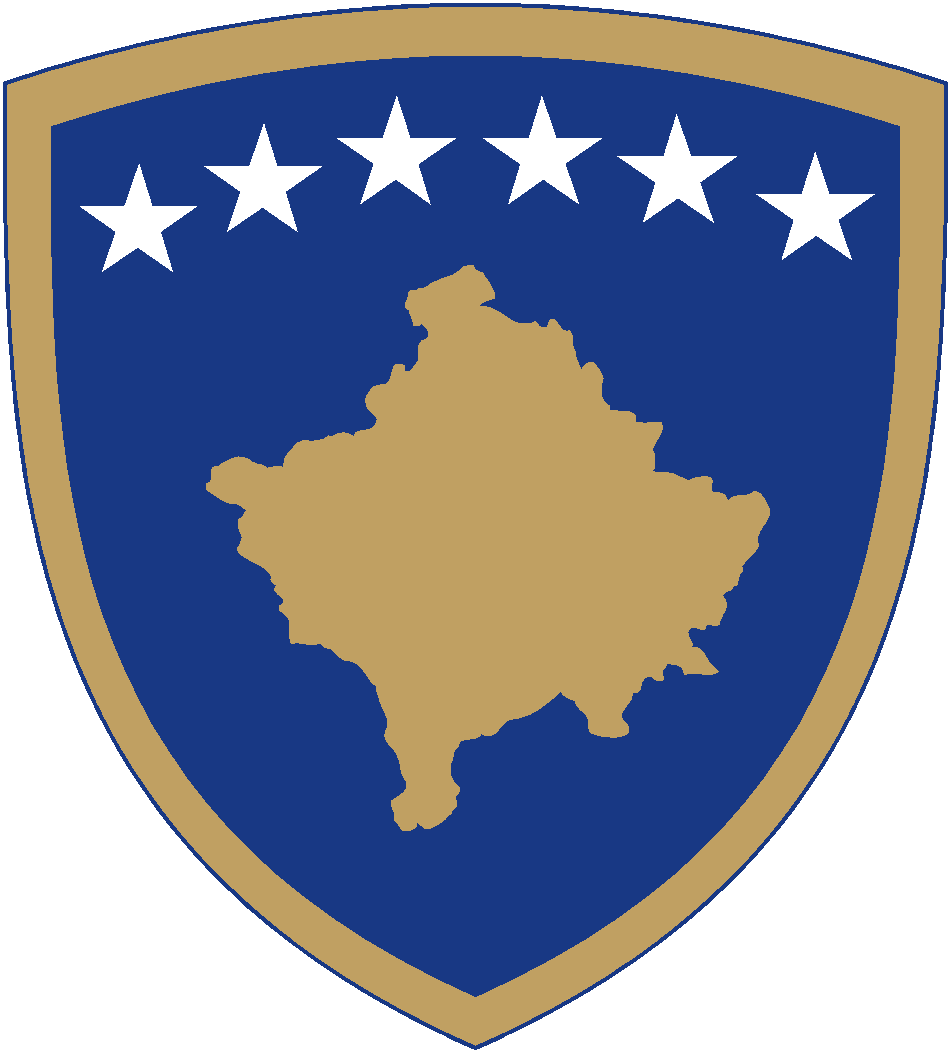 Republika e KosovësRepublika Kosova – Republic of KosovoQeveria – Vlada – GovernmentMinistria e Kulturës, Rinisë dhe Sportit / Ministarstvo Kulture, Omladine i Sporta / Ministry of Culture, Youth and SportPriština, Maj 2023POZIV ZA PROGRAM  YOUTH DIASPORA VOLUNTEERS (YDV)ZA MLADE VOLONTERE IZ DIJASPORE Ministarstvo kulture, omladine i sporta (MKOS) poziva mlade volontere iz dijaspore (od 18 do 24 godine starosti) na privremeno angažovanje u institucijama i organizacijama kulture, omladine i sporta na Kosovu putem programa za mlade volontere iz dijaspore “Youth Diaspora Volunteers – Mladi volonteri dijaspore” (YDV).  Cilj je informisati dijasporu o oblasti delovanja MKOS-a i istovremeno da institucije i organizacije imaju koristi od ideja, energije i lingvističkog i digitalnog znanja kosovske omladine u dijaspori. Za mlade iz dijaspore u YDV programu, MKOS će pokriti nedeljne troškove (50€/nedeljno). Takođe, svi volonteri će dobiti sertifikat o uspešnom završetku programa koji je potpisao ministar kulture, omladine i sporta.Dok smeštaj i putovanje na Kosovu mora da obezbedi i pokrije sam volonter.Mladi angažovani u programu YDV imaće priliku da obavljaju volonterski rad u državnim institucijama kao što su:Narodna galerija Kosova  (umetnost);Muzej Kosova (istorije i nasleđe);Kinematografski centar Kosova (film);Arheološki park Ulpiana (arheologija);Filharmonija Kosova (muzika);Nacionalni balet Kosova (ples), i druge. Takođe, imaće priliku da se angažuju u omladinskim i sportskim organizacijama na Kosovu kao što su: Olimpijski komitet Kosova;Paraolimpijski komitet Kosova;YMCA Kosovo;Artopolis;Ipko Foundation;Košarkaška federacija, i druge. U partnerstvu sa programom „Doživeti  Kosovo“ koji vodi Ministarstvo inostranih poslova i dijaspore, poziv za program Youth Diaspora Volunteers (YDV) ima za cilj da ispuni sledeće ciljeve:Obezbediti mladim ljudima iz dijaspore konkretan, inspirativan i pozitivan angažman u kulturi, omladini i sportu razvijanjem njihovih veština i kompetencija i boljim upoznavanjem sa državom Kosovo.Podizanje kapaciteta institucija kulture i kulturnog nasleđa, omladinskih i sportskih organizacija na Kosovu, sa idejama, energijom i lingvističkim i digitalnim znanjem kosovske omladine u dijaspori.Pravo da apliciraju sa predlozima projekata na ovom javnom pozivu imaju pojedinci od starosti od 18 do 24 godina koji su pripadnici kosovske dijaspore i pokazuju spremnost za volontersko angažovanje na Kosovu. Mladi izabrani u YDV programu imaće priliku da se angažuju dve (2) nedelje do šest (6) nedelja radeći 4 sata dnevno.Što se tiče pokrića nedeljnih troškova, MKOS će finansijski podržati mlade iz YDV programa sa 50€ nedeljno, za svaku nedelju boravka na Kosovu i angažovanja u programu. Nedelje (datume) angažovanja može izabrati podnosilac aplikacije, ali volonterski rad mora biti završen do decembra 2023. Takođe, svi volonteri će dobiti sertifikat o uspešnom završetku programa koji je potpisao ministar kulture, omladine i sporta.Evaluacija predloga projekata će se odvijati u dve faze:Administrativno ocenjivanje kojom se utvrđuje da li je aplikant dostavio svu potrebnu dokumentaciju u skladu sa kriterijumima definisanim ovim javnim pozivom za relevantne kategorije. Kompletiranje dokumentacije nakon roka za apliciranje, odnosno tokom perioda ocenjivanja ili roka za žalbe, nije moguće.Suštinska evaluacija , procenjuje sledeće:Da li je  podnosilac aplikacije deo dijaspore, uključujući imigrante prve, druge i treće generacije ili studenti koji studiraju u inostranstvu.Da li je podnosilac aplikacije omladinskog uzrasta između 18 i 24 godine starosti. Da li podnosilac aplikacije tečno govori jedan od službenih jezika Kosova uključujući i engleski jezik.  Prednost će imati podnosioci aplikacije koji tečno govore druge jezike kao što su nemački, francuski, španski, italijanski itd.Da li  podnosilac aplikacije može lično da prisustvuje u Republici Kosovo.Da li podnosilac aplikacije ima snažan interes i posvećenost državi Kosovo i jednoj od oblasti MKOS-a (kultura, kulturno nasleđe, omladina i sport).Da li podnosilac aplikacije poseduje korisne veštine za angažovanje kao što su: kreativne i umetničke, kompjuterske, lingvističke, analitičke, istraživačke, organizacione i administrativne sposobnosti itd.  U slučaju neispunjavanja nekog od kriterijuma definisanih u ovom javnom pozivu, aplikacija će se smatrati nepotpunom i kao takva neće se kvalifikovati  za podrškuMinimalni opšti kriterijumi definisani sledećim odredbama:Da pruža dokaz o godišnjoj starosti i od civilne  registracije na Kosovu ili u stranoj zemlji (lična karta  ili pasoš); Da pruža dokaz o poreklu sa Kosova;Da dostave svoj predlog angažmana u okviru YDV programa (Aneks A); Da pruža dokaz da li je student/kinja registrovan na univerzitetu ili je on/ona nedavno diplomirao u poslednje 2 godineUkoliko nije upisan/a na fakultet ili nikada nije diplomirao/ala, mora imati najmanje tri godine radnog iskustva, što se dokazuje CV-om; Da ima bankovni račun otvoren u Republici Kosovo ili u stranoj zemlji.Period implementacije volonterskog rada:Volonterski rad se mora realizovati u celini do 31.12.2023.Stepen podrške:Maksimalni iznos podrške za korisnike 	  300.00 Evra Minimalni iznos podrške za korisnike  	  50.00 Evra Ukupni planirani iznos za YDV program je 20,000.00 evra.Apliciranje:Apliciranje se vrši onlajn slanjem kompletne aplikacije na e-mail adresu ydv.mkrs@rks-gov.net.Rok za apliciranje:Zadnji rok za apliciranje je 15 radnih dana i završava se datumom:               27 Jun 2023, do 23:59 sati.Više informacija o javnom pozivu:Sva pitanja u vezi sa javnim pozivom mogu se razjasniti isključivo elektronskim putem, slanjem e-mejla na adresu:filloreta.kuqi@rks-gov.net  najkasnije pet dana pre zatvaranja javnog poziva.Aneks A: Predlog angažmana u YDV Ime i prezime podnosioca aplikacijePotpisivanjem ovog obrasca potvrđujem da ako budem izabran, mogu fizički da učestvujem u Republici Kosovo u YDV programu i obezbedim svoj lični smeštaj:___________________Potpis                         	U _____________, datum ___/___/2023Aneks B: Spisak institucija i organizacija Oblasti kulture i kulturnog nasleđaNacionalni balet Kosova (Priština)Narodna biblioteka Kosova (Priština)Muzej ’Zatvor ideala’ (Priština)Filharmonija Kosova(Priština)Narodna galerija Kosova (Priština)Etnološki muze ‘Emin Gjiku’ (Priština)Muzej Kosova (Priština)Muzej ’Albanske Lige Prizrena’ (Prizren)Kinematografski centar Kosova (Priština)Narodno pozorište Kosova (Priština)Oblasti omladine i sporta YMCA Kosova (Priština; Đakovica; Peć )IPKO Foundation (Priština)Artopolis (Prishtinë)BONEVET (Priština; Đakovica)Balkan Sunflowers Kosova (Priština; Kosovo Polje; Štimlje; Lipljan)Domovik (Severna Mitrovica)7Artet (Mitrovica)CEL - Centar za ravnopravnost i slobodu LGBT zajednice na Kosovu (Priština)YIHR - Inicijativa mladih za ljudska prava (Priština)Olimpijski komitet Kosova (Priština)Paraolimpijski komitet Kosova (Priština)Košarkaška federacija (Priština)I.I.OPŠTE INFORMACIJE O PODNOSIOCU APLIKACIJE OPŠTE INFORMACIJE O PODNOSIOCU APLIKACIJE 1.1.Puno ime i prezime pojedinca 2.2.Datum rođenja 3.3.Adresa (ulica, broj, poštanski broj, grad, zemlja)4.4.Broj telefona  5.5.Email adresa 6.6.LinkedIn  stranica (ako je primenljivo)7.7.Broj bankovnog računa uključujući  SWIFT i IBANII.INFORMACIJE O ANGAŽOVANJU U YDVINFORMACIJE O ANGAŽOVANJU U YDVINFORMACIJE O ANGAŽOVANJU U YDV1.Oblast/sektori za koje ste zainteresovani (izaberite jednu do dve opcije) Oblast/sektori za koje ste zainteresovani (izaberite jednu do dve opcije) Oblast/sektori za koje ste zainteresovani (izaberite jednu do dve opcije) KulturaKulturno nasleđeOmladinaSportKulturaKulturno nasleđeOmladinaSportKulturaKulturno nasleđeOmladinaSportKulturaKulturno nasleđeOmladinaSport2.Tri prve (3) institucije/organizacije u kojima želite da se angažujete (pogledajte aneks B za kompletnu listu institucija/organizacija i opština u kojima deluju):Tri prve (3) institucije/organizacije u kojima želite da se angažujete (pogledajte aneks B za kompletnu listu institucija/organizacija i opština u kojima deluju):Tri prve (3) institucije/organizacije u kojima želite da se angažujete (pogledajte aneks B za kompletnu listu institucija/organizacija i opština u kojima deluju):3.Opština u kojoj želite da se angažujete (pogledajte aneks B za kompletnu listu institucija/organizacija i opština u kojima deluju):Opština Priština; Opština Prizren; Opština Mitrovica; Opština Severna Mitrovica; Opština Kosovo Polje; Opština Peć; Opština Đakovica; Opština Štimlje; Opština Lipljan. Opština u kojoj želite da se angažujete (pogledajte aneks B za kompletnu listu institucija/organizacija i opština u kojima deluju):Opština Priština; Opština Prizren; Opština Mitrovica; Opština Severna Mitrovica; Opština Kosovo Polje; Opština Peć; Opština Đakovica; Opština Štimlje; Opština Lipljan. Opština u kojoj želite da se angažujete (pogledajte aneks B za kompletnu listu institucija/organizacija i opština u kojima deluju):Opština Priština; Opština Prizren; Opština Mitrovica; Opština Severna Mitrovica; Opština Kosovo Polje; Opština Peć; Opština Đakovica; Opština Štimlje; Opština Lipljan. 4.Trajanje vašeg angažovanja programu (izaberite samo jednu opciju)dve (2) nedelje do šest (6) nedelja radeći  4 sata dnevnoTrajanje vašeg angažovanja programu (izaberite samo jednu opciju)dve (2) nedelje do šest (6) nedelja radeći  4 sata dnevnoTrajanje vašeg angažovanja programu (izaberite samo jednu opciju)dve (2) nedelje do šest (6) nedelja radeći  4 sata dnevnoDve (2) nedeljeTri (3) nedeljeČetiri (4) nedelje Pet (5) nedeljaŠest (6) nedelja Dve (2) nedeljeTri (3) nedeljeČetiri (4) nedelje Pet (5) nedeljaŠest (6) nedelja Dve (2) nedeljeTri (3) nedeljeČetiri (4) nedelje Pet (5) nedeljaŠest (6) nedelja Dve (2) nedeljeTri (3) nedeljeČetiri (4) nedelje Pet (5) nedeljaŠest (6) nedelja 5.Period vašeg angažovanja u programu (odaberite mesece koje vam odgovaraju između jula i decembra)volonterski rad mora se realizovati do decembra 2023. godine Period vašeg angažovanja u programu (odaberite mesece koje vam odgovaraju između jula i decembra)volonterski rad mora se realizovati do decembra 2023. godine Period vašeg angažovanja u programu (odaberite mesece koje vam odgovaraju između jula i decembra)volonterski rad mora se realizovati do decembra 2023. godine 6.Iznos potreban za pokrivanje nedeljnih troškova (50 evra nedeljno)izračunajte broj nedelja * 50 € = ukupno u €Iznos potreban za pokrivanje nedeljnih troškova (50 evra nedeljno)izračunajte broj nedelja * 50 € = ukupno u €Iznos potreban za pokrivanje nedeljnih troškova (50 evra nedeljno)izračunajte broj nedelja * 50 € = ukupno u €7.Ukupan iznos potreban za pokrivanje troškova angažovanja u YDVizračunaj stavku 5 + stavku 6Ukupan iznos potreban za pokrivanje troškova angažovanja u YDVizračunaj stavku 5 + stavku 6Ukupan iznos potreban za pokrivanje troškova angažovanja u YDVizračunaj stavku 5 + stavku 68.Navedite svoje veštine koje mogu da doprinesu institucijama u kojima želite da se angažujete, kao što su: kreativne i umetničke, kompjuterske, analitičke, istraživačke, organizacione i administrativne veštine itd. Primeri: upravljanje društvenim medijima i vebom, grafički dizajn, fotografija, prevod, digitalizacija administrativnih procesa, ciceron/vodič, prodaja ulaznica, pisanje izveštaja, istraživanje, administrativna asistencija menadžmentu, izrada predloga projekata za grantove itd.Navedite svoje veštine koje mogu da doprinesu institucijama u kojima želite da se angažujete, kao što su: kreativne i umetničke, kompjuterske, analitičke, istraživačke, organizacione i administrativne veštine itd. Primeri: upravljanje društvenim medijima i vebom, grafički dizajn, fotografija, prevod, digitalizacija administrativnih procesa, ciceron/vodič, prodaja ulaznica, pisanje izveštaja, istraživanje, administrativna asistencija menadžmentu, izrada predloga projekata za grantove itd.Navedite svoje veštine koje mogu da doprinesu institucijama u kojima želite da se angažujete, kao što su: kreativne i umetničke, kompjuterske, analitičke, istraživačke, organizacione i administrativne veštine itd. Primeri: upravljanje društvenim medijima i vebom, grafički dizajn, fotografija, prevod, digitalizacija administrativnih procesa, ciceron/vodič, prodaja ulaznica, pisanje izveštaja, istraživanje, administrativna asistencija menadžmentu, izrada predloga projekata za grantove itd.9.Opišite vaše jezičke veštine  Opišite vaše jezičke veštine  Opišite vaše jezičke veštine  10.Šta je razlog vašeg apliciranja? Opišite svoje interesovanje da se angažujete volonterskim radom u državi Kosovo i konkretno u jednoj od oblasti MKOS-a (kultura, kulturno nasleđe, omladina i sport) (250-300 reči) Šta je razlog vašeg apliciranja? Opišite svoje interesovanje da se angažujete volonterskim radom u državi Kosovo i konkretno u jednoj od oblasti MKOS-a (kultura, kulturno nasleđe, omladina i sport) (250-300 reči) Šta je razlog vašeg apliciranja? Opišite svoje interesovanje da se angažujete volonterskim radom u državi Kosovo i konkretno u jednoj od oblasti MKOS-a (kultura, kulturno nasleđe, omladina i sport) (250-300 reči) 